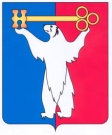 АДМИНИСТРАЦИЯ ГОРОДА НОРИЛЬСКАКРАСНОЯРСКОГО КРАЯПОСТАНОВЛЕНИЕ25.09.2017	г. Норильск	                     № 385О внесении изменений в постановление Администрации города Норильска от 25.05.2010 № 201 В соответствии с Федеральным законом от 07.06.2017 № 109-ФЗ «О внесении изменений в Федеральный закон «Об основах системы профилактики безнадзорности и правонарушений несовершеннолетних» и статью 15.1 Федерального закона «Об информации, информационных технологиях и о защите информации» в части установления дополнительных механизмов противодействия деятельности, направленной на побуждение детей к суицидальному поведению», ПОСТАНОВЛЯЮ:1. Внести в Положение о комиссии по делам несовершеннолетних и защите их прав Центрального района города Норильска, утвержденное постановлением Администрации города Норильска от 25.05.2010 № 201 (далее – Положение), следующие изменения:1.1. В пунктах 1.2, 2.4 Положения слова «преступлений и антиобщественных действий» заменить словами «преступлений, других противоправных и (или) антиобщественных действий, а также случаев склонения их к суицидальным действиям».1.2. В пункте 4.3 Положения слова «Руководителя Администрации» заменить словом «Главы».2. Опубликовать настоящее постановление в газете «Заполярная правда» и разместить его на официальном сайте муниципального образования город Норильск.3. Настоящее постановление вступает в силу с даты его подписания и распространяет свое действие на правоотношения, возникшие с 18.06.2017, за исключением пункта 1.2, вступающего в силу со дня вступления в силу решения Городского Совета об изменении структуры Администрации города Норильска.Глава города Норильска								Р.В. Ахметчин